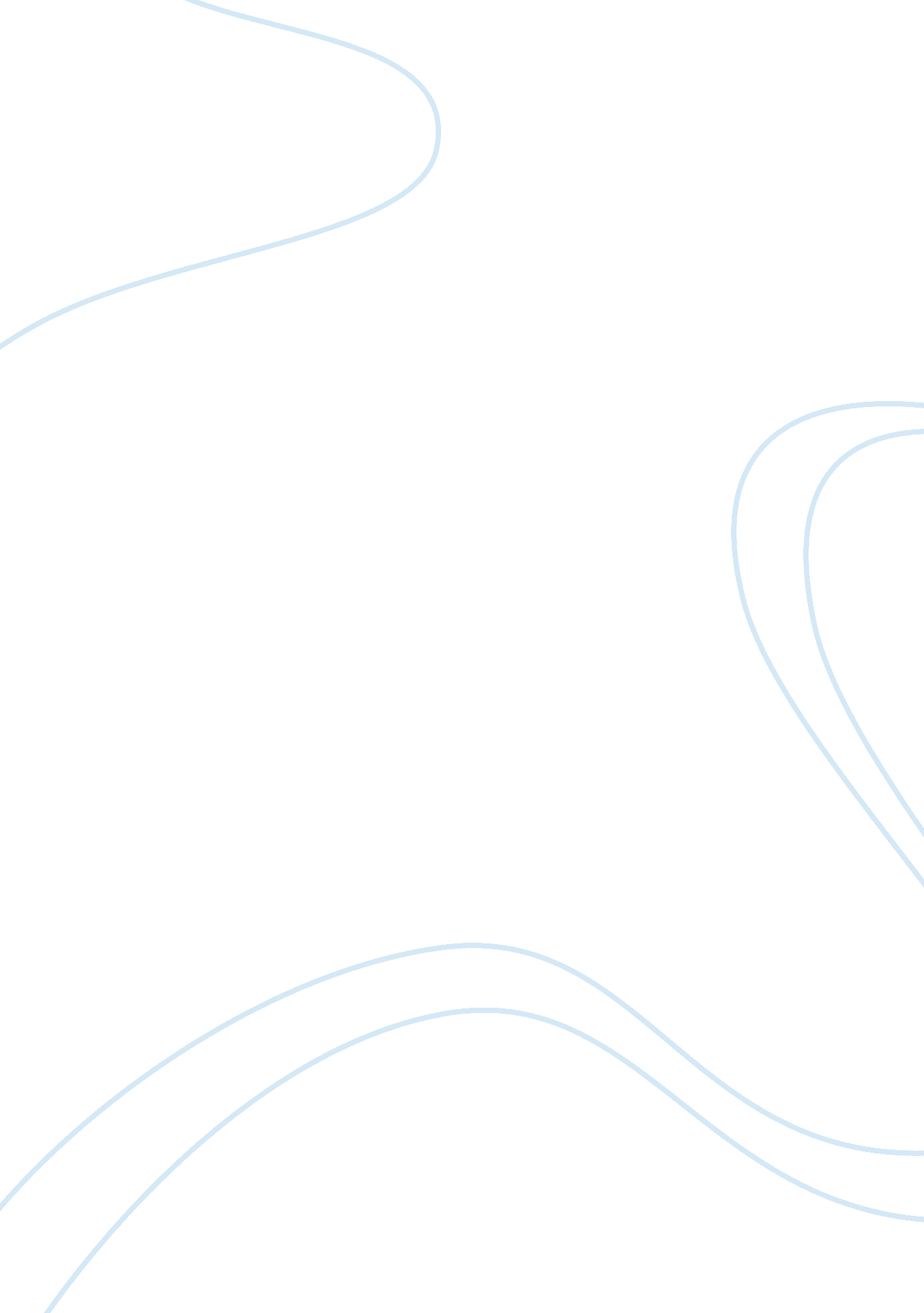 The concept of e-healthcare information security and issues in e-healthcare infor...Health & Medicine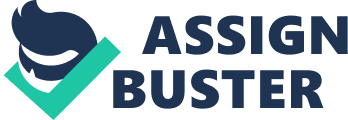 Summary The electronic information for healthcare contains two elements, the multimedia that isdigitalized and healthcare records. This form of information is linked closely with EHR and EHR has the ability to provide medicine to the patients in a customized manner with the help of electronic healthcare information (Shoniregun 20). The information that is stored in the EPHR is owned and monitored by different individuals and the source of this information is the individual healthcare service professionals and can be accessed only by those individuals who have the authority (Shoniregun 21). The problem with electronic based healthcare information is that efforts need to be made to stop people who are not authorized to access the information from accessing it. It is essential to ensure that people are not only physically, but even virtually stopped from accessing this information if that are not authorized to do so. 
There are several issues linked with the security of electronic healthcare information such as the inconsistency between the laws that govern healthcare and the policies of different healthcare institutes (Shoniregun 23). Another issue is that just because of politics and lack of proper culture different healthcare systems such as the e-healthcare information systems and the physical employees are obstructed from successful implementation of the system. Same issue is experienced when the healthcare system tried to integrate different electronic healthcare systems such as guidelines for practicing as a clinical and the decision support system (Shoniregun 24). The information of electronic healthcare is derived from a diverse range of sources which makes the information monitoring analysis and security quite difficult. Other than that the internet and other technologies have further added to the challenges of securing and managing healthcare information that is electronic in nature. 
Works Cited 
Shoniregun, Charles A, Kudakwashe Dube, and Fredrick Mtenzi. Electronic Healthcare Information Security. 1st ed. Boston, MA: Springer Science+Business Media, LLC, 2010. Print. 